Mesto SkalicaMestský úrad Skalica, Námestie slobody 145/10,  909 01 Skalica hlavný kontrolórSpráva z  kontroly.HLK-4-2020	V súlade s § 18d zákona č. 369/1990 Zb. o obecnom zriadení v z.n.p., podľa Základných pravidiel kontrolnej činnosti a to ustanovenia § 20-27 zákona č. 357/2015 Z.z. o finančnej kontrole a audite a o zmene a doplnení niektorých zákonov, na  základe plánu kontrolnej činnosti na I. polrok 2020.   Oprávnená osoba, ktorá vykonala kontrolu :  Ing. Gejza LiskaOznačenie kontrolovaného subjektu  :  Mestský úrad Skalica, Námestie slobody 145/10, 909 01 Skalica.Termín vykonania kontroly : od dňa 19.02.2020.Cieľ a výsledok kontroly  : Kontrola dodržiavania platných VZN - / Námatková kontrola - výberovým spôsobom, na základe konkrétnych podnetov občanov a poslancov.Opis kontrolných zistení :	V súvislosti s platnými Všeobecnými záväznými nariadeniami mesta Skalica     / ďalej len VZN / môžeme konštatovať, že Mestský úrad v Skalici disponuje s harmonogramom VZN na I. polrok 2020, ktoré sa chystá zmeniť a to z viacerých konkrétnych dôvodov a to hlavne pre potreby zosúladenia so zmenou zákonov a pod. . Medzi tieto sú zaradené VZN Mesta Skalica č. 4/2011 o správe, údržbe a prevádzkovaní pohrebísk na území mesta Skalica, VZN Mesta Skalica č.4/2006, ktorým sa stanovuje Poriadok pre rekreačnú oblasť Zlatnícka dolina, VZN č. 1/2012 o opatreniach na úseku užívania miestnych komunikácii a verejných priestranstiev, VZN5/2016 o stanovení výšky miestneho poplatku za rozvoj , VZN 1/2019 o poskytovaní dotácii z rozpočtu Mesta Skalica, VZN o výške dotácie na prevádzku a mzdy na žiaka základnej umeleckej školy, dieťa materskej školy a školských zariadení so sídlom na území Mesta Skalica na rok 2021, VZN o názvoch ulíc, VZN územný plán, VZN Mesta Skalica č...../2020 o organizácii miestneho referenda, VZN o pravidlách na udržiavanie čistoty v obci a ochranu verejnej zelene, VZN o pravidlách času predaja v obchode a času prevádzky služieb na území mesta Skalica . 	Ďalej bolo zistené, že mesto disponuje s platným VZN a to Všeobecne záväzné nariadenie Mesta Skalica č. 3/2016 o hospodárení s majetkom mesta Skalica. K tomu by som s dovolením uviedol, že môžem konštatovať, že z hľadiska procesu prijímania VZN nezistil som žiadne nedostatky, avšak pokiaľ ide o samotný obsah VZN nariadenie bolo vydané v rozpore so všeobecne záväznými právnymi predpismi.	Podľa § 4 ods. 1 zákona č. 369/1990 Zb. o obecnom zriadení  obec samostatne rozhoduje a uskutočňuje všetky úkony súvisiace so správou obce a jej majetku, všetky záležitosti, ktoré ako jej samosprávnu pôsobnosť upravuje osobitný zákon, ak takéto úkony podľa zákona nevykonáva štát alebo iná právnická osoba alebo fyzická osoba.	Podľa § 4 ods. 3 písm. a zákona č. 369/1990 Zb. o obecnom zriadení  obec pri výkone samosprávy najmä vykonáva úkony súvisiace s riadnym hospodárením s hnuteľným a nehnuteľným majetkom obce a s majetkom vo vlastníctve štátu prenechaným obci do užívania.	Podľa § 6 ods.1 zákona č. 369/1990 Zb. o obecnom zriadení obec môže vo veciach územnej samosprávy vydávať nariadenia; nariadenie nesmie byť v rozpore s Ústavou Slovenskej republiky, ústavnými zákonmi, zákonmi a medzinárodnými zmluvami, s ktorými vyslovila súhlas Národná rada Slovenskej republiky  a ktoré boli ratifikované a vyhlásené spôsobom ustanoveným zákonom.	Podľa § 8 ods.6 zákona č. 369/1990 Zb. o obecnom zriadení majetok obce a nakladanie s ním upravuje osobitný zákon a to zákon č.138/1991 Zb. o majetku obcí.	Podľa § 9 ods.1 zákona č. 138/1991 Zb. o majetku obci zásady hospodárenia s majetkom obce, ktoré určí obecné zastupiteľstvo, upravia najmäa) práva a povinnosti organizácií, ktoré obec zriadila, pri správe majetku obce,b) podmienky odňatia majetku organizáciám, ktoré obec zriadila,c  postup prenechávania majetku do užívania,d) nakladanie s cennými papiermi,e) ktoré úkony organizácií podliehajú schváleniu orgánmi obce,f) spôsoby výkonu práv vyplývajúcich z vlastníctva cenných papierov a majetkových podielov na právnických osobách založených obcou alebo v ktorých má obec postavenie ovládajúcej osoby alebo rozhodujúci vplyv s dôrazom na transparentnosť a efektívnosť nakladania s majetkom.	Podľa § 9 ods.2 zákona č. 138/1991 Zb. o majetku obcí obecné zastupiteľstvo schvaľujea) spôsob prevodu vlastníctva nehnuteľného majetku obce; to neplatí, ak je obec povinná previesť nehnuteľný majetok podľa osobitného predpisu, podmienky obchodnej verejnej súťaže, ak sa má prevod vlastníctva nehnuteľného majetku obce realizovať na základe obchodnej verejnej súťaže,c) prevody vlastníctva nehnuteľného majetku obce, ak sa realizujú priamym predajom,d) prevody vlastníctva hnuteľného majetku obce nad hodnotu určenú obecným zastupiteľstvom,e) nakladanie s majetkovými právami nad hodnotu určenú v zásadách hospodárenia,f) vklady majetku obce do majetku zakladaných alebo existujúcich obchodných spoločností,g) koncesné zmluvy na uskutočnenie stavebných prác alebo koncesné zmluvy na poskytnutie služby uzatvorené podľa osobitného predpisu (ďalej len „koncesná zmluva“), a to trojpätinovou väčšinou všetkých poslancov,h) zámer realizovať zlepšenie energetickej efektívnosti budovy alebo zariadenia vo vlastníctve obce prostredníctvom energetickej služby s garantovanou úsporou energie poskytovanej na základe zmluvy o energetickej efektívnosti pre verejný sektor.	Podľa § 11 ods. 4 písm. a zákona č. 369/1990 Zb. o obecnom zriadení obecné zastupiteľstvo rozhoduje o základných otázkach života obce, najmä je mu vyhradenéurčovať zásady hospodárenia a nakladania s majetkom obce a s majetkom štátu, ktorý užíva, schvaľovať najdôležitejšie úkony týkajúce sa tohto majetku a kontrolovať hospodárenie s ním.	Zákon o obecnom zriadení rozlišuje dva druhy normatívnych právnych aktov obci a to VZN obce a interné predpisy obce.	Napriek takémuto členeniu mesto Skalica prijalo zásady hospodárenia a nakladania s majetkom mesta, teda interný predpis, formou VZN.	Teória správneho práva definuje VZN ako normatívny právny akt vydaný obecným zastupiteľstvom, ktorého obsah je záväzný pre všetky fyzické a právnické osoby trvalo alebo prechodne, náhodne či jednorazovo sa zdržiavajúce na tom ktorom území obce. VZN sa vzťahujú na neurčitý počet prípadov rovnakého druhu, pričom takýmto normatívnym aktom nikdy nemožno riešiť konkrétny právny prípad.	Od VZN je potrebné odlišovať interné predpisy obce . Okrem VZN obcí je totiž potrebné, aby boli v podmienkach obci a miest schválené aj tzv. vnútroorganizačné normy a zásady obce. Do kategórie vnútorných predpisov obce je potrebné zaradiť také dokumenty, u ktorých platná právna úprava nepredpokladá ich vydanie formou VZN. Ide o tzv, normatívne akty smerujúce dovnútra organizácie samosprávy, ktorými sa nemá regulovať správanie nepodriadených fyzických a právnických osôb.	Na základe platnej zákonnej úpravy patrí do výlučnej pôsobnosti obecného zastupiteľstva, okrem iného, aj určovanie a schválenie interného normatívneho právneho aktu a to zásady hospodárenia a nakladania s majetkom obce.	Zásady hospodárenia a nakladania s majetkom obce predstavujú z hľadiska svojej podstaty interný právny akt obce a preto je potrebné zásady hospodárenia a nakladania s majetkom mesta Skalica prijať formou jednoduchého uznesenia schváleného mestským zastupiteľstvom a nie formou VZN. Na základe  horeuvedených skutočnosti odporúčam zrušiť VZN a to Všeobecne záväzné nariadenie Mesta Skalica č. 3/2016 o hospodárení s majetkom mesta Skalica a na tom istom zasadnutí mestského zastupiteľstva prijať ako interný právny akt s názvom "Zásady hospodárenia s majetkom mesta Skalica ".	Bola vykonaná kontrola a dodržiavanie VZN Mesta Skalica č. 1/2001 , ktorým sa stanovujú zásady prideľovania nájomných bytov v meste Skalica. Vykonanou námatkovou kontrolou spisovej agendy uchádzačov - žiadateľov /pod číslami 337/2019, 3369/2019, 3371/2019, 3370/2019, 3370/2019 /o pridelenie mestského bytu neboli nájdené žiadne nedostatky. Odporúčam uvedené VZN zosúladiť s platnými zákonmi a vnútornými procesnými aktami. Dátum vyhotovenia správy z kontroly  :  dňa 28.02.2020.Podpis kontrolóra :   Ing. Gejza Liska...............................................Za kontrolovaný subjekt správu prevzala dňa .................................................................  Primátorka mesta Skalica Ing. Anna Mierna....................................................................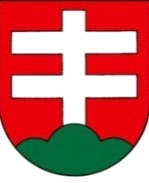 